Smlouva o poskytování služeb
Vema V4 Cloudč. 2016/305, 25/2017uzavřená podle ust. § 1746, odst. 2 zákona č. 89/2012 Sb., občanského zákoník1 Smluvní strany 1.1 UŽIVATELZoologická zahrada Liberec, příspěvková organizace Lidové sady 425/1,460 01 Liberec MVDr. David Nejedlo, ředitel 00079651Zapsaná:Krajským soudem v Ústí nad Labem, oddíl P, vložka 623Přidělené číslo licence:	39428(dále v této smlouvě jen „Uživatel“)PoskytovatelVema, a. s.Okružní 871/3a, 638 00 BrnoIng. Jan Tomíšek, předseda představenstva26226511Zapsaná:Krajským soudem v Brně, oddíl B, vložka 3415(dále v této smlouvě jen „Poskytovatel“).Níže uvedeného dne, měsíce a roku uzavřely smluvní strany tuto smlouvu o poskytování služeb Vema V4 Cloud:2	 PREAMBULEPoskytovatel tímto výslovně prohlašuje, že mu náležejí autorská práva k aplikacím Vema, či je oprávněným uživatelem licencí k aplikacím ve vlastnictví třetích osob poskytovaných Poskytovatelem k užívání ve Vema V4 Cloudu (dále jen „Cloud“) Uživateli v rámci této smlouvy. Cloudem se rozumí hardwarová a softwarová infrastruktura poskytnutá Uživateli ke vzdálenému užívání prostřednictvím internetu.Uživatel tímto výslovně prohlašuje, že je seznámen s aplikacemi poskytovanými Poskytovatelem na základě této smlouvy k užívání, a současně prohlašuje, že tyto aplikace svou funkcionalitou vyhovují jeho potřebám.PŘEDMĚT SMLOUVYPoskytovatel se tímto zavazuje Uživateli poskytnout v Cloudu k užívání aplikace v rozsahu dle odst. 2 tohoto článku, a to způsobem stanoveným dále v této smlouvě, a Uživatel se zavazuje Poskytovateli za jejich užívání platit smluvenou cenu podle jednotlivých položek blíže uvedených v tabulce v příloze č. 1 této smlouvy.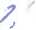 2 	Uživatel má oprávnění využívat v rámci služeb Cloudu aplikace uvedené v přílozeč. 1 (dále jen „aplikace“) za podmínek uvedených v této smlouvě a v Technických a provozních podmínkách, které jsou přílohou č. 2 této smlouvy.V Cloudu bude mít Uživatel uložena datová prostředí dle přílohy č. 1.Poskytovatel vydá Uživateli ke Cloudu 2 ks přístupových certifikátů, které jsou specifikovány dále v čl. 10.Poskytovatel po podpisu této smlouvy připraví pro Uživatele provozní prostředí Cloudu na serverové straně, následně informuje Uživatele o této skutečnosti a zpřístupní Uživateli ke stažení na zákaznickém webu na adrese http://zakaznik.vema.cz samoinstalační balíček s názvem „Klient V4 Cloud“. Proces samoinstalace je blíže popsán v Příloze č. 2 této smlouvy. Po provedení samoinstalace jsou aplikace v prostředí Cloudu připraveny k využívání.Dostupnost aplikačních služeb1 	Garantovaná Provozní doba Cloudu je stanovena v pracovních dnech od 7:00 hod. do 19:00 hod.2 	V této garantované provozní době Poskytovatel garantuje Uživateli plnou funkčnostCloudu dle této smlouvy s výhradou možných výpadků v rozsahu do 1 hod. měsíčně.Nad rámec takto poskytovatelem vyhrazené možnosti výpadků ve funkčnosti Cloudu v Provozní době může dále dojít maximálně ke dvěma výpadkům o délce maximálně 6 hod. za kalendářní rok.Mimo Provozní dobu je užívání služeb Cloudu zpravidla možné bez omezení, není však ze strany Poskytovatele garantované.Práva a povinnosTi smluvních stranPoskytovatel se zavazuje Uživateli Poskytovat služby Cloudu aplikacemi, které jsou v souladu s účinnou legislativou, a vždy nejpozději do jednoho měsíce od nabytí účinnosti relevantních právních předpisů tyto aplikace aktualizovat.Pokud Poskytovatel takto stanovený termín aktualizace aplikací z jakýchkoliv důvodů nedodrží, je povinen elektronicky informovat Uživatele o postupu, který má Uživatel realizovat tak, aby jím byla dodržena účinná ustanovení příslušných právních předpisů, a současně Poskytovatel sdělí Uživateli termín, do kdy tyto změny budou do jím užívaných aplikací zapracovány.Uživatel je současně s užíváním příslušných aplikací oprávněn umisťovat v Cloudu svá data vzniklá zpracováním prostřednictvím jím užívaných aplikací.4 	Poskytovatel je povinen vyvíjet úsilí, aby veškerá data Uživatele umístěná v Cloudu byla chráněna před ztrátou, zničením či jejich případným zneužitím.5 	Uživatel obdrží pro zvýšení bezpečnosti dat na vyžádání archivní kopie svých dat v rozsahu dle přílohy č. 2.Poskytovatel je povinen vytvořit podmínky pro bezpečnou komunikaci Uživatele s Cloudem Poskytovatele se zajištěním dostatečné průkaznosti identity Uživatele.Poskytovatel je oprávněn na základě výzvy Uživatele učinit takové protokolované zásahy do dat Uživatele umístěných na serverech Poskytovatele, které povedou k odstranění problémových stavů, či nahlédnout do těchto dat tak, aby mohla být ze strany Poskytovatele poskytnuta Uživateli efektivní konzultace. Za takovou výzvu se považuje požadavek zadaný cestou Centra Služeb Vema.Umožní-li to situace, je Poskytovatel povinen Uživatele upozornit v předstihu na výpadek služby.Uživatel je povinen chránit své přístupové certifikáty před jejich ztrátou a zneužitím třetími osobami.Uživatel není oprávněn Poskytovat přístup ke Cloudu, jež užívá na základě této smlouvy, dál třetím osobám.Uživatel touto smlouvou nezískává od Poskytovatele licence shora uvedených aplikací, ale pouze právo využívat jejich funkční vlastnosti v Cloudu.Uživatel je povinen používat pro zpracování dat v Cloudu verze aplikací určené pro dané období zpracování dat v souladu s dokumentací, metodikami, články v Bázi znalostí a ostatními pokyny Poskytovatele, které jsou umístěny na zákaznickém webu.6 	CENA A PLATEBNÍ PODMÍNKY1 	Všechny níže uvedené ceny jsou bez DPH, která bude připočtena v odpovídající zákonné výši.2 	Cena za užívání aplikací Poskytovatele v rozsahu dle odstavce 3.2 této smlouvy je stanovena v příloze č. 1 této smlouvy. Poskytovatel je oprávněn upravit výši této ceny podle skutečného rozsahu užívání aplikací.Cena za údržbu a správu datových prostředí Uživatele v Cloudu v rozsahu dle odstavce 3.3 této smlouvy je uvedena v příloze č. 1.6 4 	Ve výše uvedených cenách služeb Cloudu jsou zahrnuty činnosti Poskytovatele při správě a provozování aplikací a správě dat Uživatele v Cloudu. V uvedených cenách poskytovaných služeb nejsou zahrnuty žádné zde vysloveně neuvedené služby, ani jiná plnění.6 5 	Cena za vydání přístupových certifikátů dle čl. 3 odst. 3.4 je1 920 Kč (slovy: jeden tisíc devět set dvacet korun českých).6 6 Vydání dalšího certifikátu či odvolání certifikátu je zpoplatněno dle platného ceníku Poskytovatele.6 7 	Cena za služby dle odst. 6.2 a 6.3 bude Poskytovatelem vyúčtována Uživateli za období tří měsíců dopředu, a to vždy na základě Poskytovatelem vystavené faktury se splatností 14 dní od vystavení. Faktura bude vystavena v elektronické podobě v souladu s ustanovením § 26 odst. 3 zákona č. 235/2004 Sb., o dani z přidané hodnoty, ve znění pozdějších předpisů. Uzavřením smlouvy Uživatel uděluje souhlas pro veškerá použití daňového dokladu v elektronické podobě.6 8 	Veškeré platby budou Uživatelem poukázány na účet Poskytovatele uvedený na faktuře.6 9 	Poskytovatel je oprávněn pro každý další rok upravit shora stanovené ceny o miru nárůstu spotřebitelských cen za ostatní zboží a služby tak, jak budou pro bezprostředně předcházející období statisticky zjišťovány a oficiálně zveřejňovány Českým statistickým úřadem na jeho webových stránkách www.czso.cz.7 	SANKCEV případě prodlení Uživatele s úhradou některé z cen uvedených v článku 6 je Uživatel povinen uhradit Poskytovateli úrok z prodlení ve výši 0,05 % z dlužné částky za každý den prodlení.V případě prodlení Poskytovatele s aktualizaci aplikací dle čl. 5 odst. 1 je Poskytovatel povinen uhradit Uživateli smluvní pokutu ve výši 1 % z čtvrtletního poplatku za užívání zastaralé aplikace za každý den prodleni.8 	Doba trvání smlouvyTato smlouva se uzavírá na dobu neurčitou.Obě smluvní strany mají právo tuto smlouvu písemně vypovědět. Výpovědní doba činí 3 měsíce a začíná běžet prvním dnem měsíce následujícího po měsíci, ve kterém byla druhé smluvní straně doručena písemná výpověď.8 3 	Poskytovatel je rovněž oprávněn od této smlouvy písemně odstoupit s účinnosti ke dni doručení tohoto odstoupení Uživateli, jestliže Uživatel podstatným způsobem porušuje tuto smlouvu, zejména pak jestliže je v prodlení se zaplacením ceny delším jak 30 dnů.8 4 	Uživatel je také oprávněn od této smlouvy písemně odstoupit s účinnosti ke dni doručení tohoto odstoupení Poskytovateli, jestliže Poskytovatel podstatným způsobem porušuje tuto smlouvu, zejména pak jestliže dojde ze strany Poskytovatele k dlouhodobému a opakovanému porušení dostupnosti aplikačních služeb.5 	Výpověď či odstoupení od této smlouvy se považují za doručené na adresu druhésmluvní strany uvedenou v této smlouvě převzetím doporučené zásilky příslušným adresátem.Ochrana dat UživatelePoskytovatel se zavazuje Uživateli k tomu, že bude dbát na to, aby při poskytování služeb Cloudu podle této smlouvy nedošlo k neoprávněnému nebo nahodilému přístupu třetích osob k osobním údajům Uživatele, jež požívají ochranu podle zákona č. 101/2000 Sb., o ochraně osobních údajů, ve znění pozdějších předpisů (dále jen „ZOOÚ").Uživatel, jakožto správce osobních údajů ve smyslu § 4 písm. j) ZOOÚ, a Poskytovatel, jakožto zpracovatel osobních údajů ve smyslu § 4 písm. k) ZOOÚ, uzavírají současně s touto smlouvou dále uvedené smluvní ujednání za účelem splnění zákonné povinnosti dle § 6 ZOOÚ k uzavření smlouvy o zpracování osobních údajů, které zůstane v účinnosti po dobu účinnosti této smlouvy, takto:Poskytovatel se zavazuje zpracovávat osobní údaje uživatele dle odst. 5.3 v podobě uchovávání osobních údajů v Cloudu. Poskytovatel bude pro Uživatele zpracovávat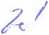 osobní údaje umístěné Uživatelem v Cloudu v souladu s účelem a za podmínek stanovenými touto smlouvou, zejména čl. 5.Poskytovatel zaručuje Uživateli, že technické řešení služeb Cloudu poskytuje takové technické a organizační zabezpečení ochrany osobních údajů, které zamezuje přístupu neoprávněných osob k datům Uživatele, včetně osobních údajů, jejich změně, zničení, ztrátě či jinému zneužití. Bližší podmínky technického a organizačního zabezpečení jsou vymezeny přílohou č. 2 této smlouvy.Přístup k datům ze strany Poskytovatele je možný jen se souhlasem Uživatele, přičemž zaměstnanci Poskytovatele jsou pro takový případ vázáni Poskytovatelem k povinnosti mlčenlivosti. Případné užití osobních údajů ze strany Poskytovatele je možné jen pro nezbytný servisní úkon v Cloudu a přístup je možný jen v nezbytně nutném rozsahu.Poskytovatel odpovídá za dodržování ZOOÚ a této smlouvy ze strany svých zaměstnanců podílejících se na plnění závazků dle této smlouvy.Poskytovatel je povinen po ukončení této smlouvy předat Uživateli veškerá jeho data umístěná v Cloudu, a to za podmínek uvedených v čl. 11 této smlouvy a tato data není nadále oprávněn uchovávat ani jinak s nimi disponovat.Poskytovatel se dále zavazuje Uživateli zachovávat mlčenlivost o všech skutečnostech, o kterých se dozví v souvislosti se správou dat Uživatele, které jsou i obchodním tajemstvím Uživatele ve smyslu ust. § 504 občanského zákoníku, a náleží jim tedy patřičná právní ochrana.Poskytovatel si je plně vědom své odpovědnosti za případné porušení obchodního tajemství podle ust. § 2988 a násl. občanského zákoníku.Uživatel je rovněž oprávněn se v případě jakéhokoliv zneužití dat ze strany Poskytovatele domáhat na Poskytovateli náhrady škody podle ust. § 2894 a násl. občanského zákoníku.10	PŔÍSTUPOVÉ CERTIFIKÁTY10 1 	Poskytovatel vydá při zřízení služby Uživateli přístupová oprávnění (certifikáty).Certifikáty budou vydány Poskytovatelem vždy výhradně na základě písemné žádosti Uživatele. Žádost musí být doručena doporučeným dopisem nebo prokazatelné předána osobně.Certifikát bude Uživateli vždy zaslán doporučenou zásilkou prostřednictvím pošty na adresu sídla Uživatele uvedenou v této smlouvě, nebo bude předán osobně proti podpisu oprávněné osoby Uživatele.Pro případ porušení povinnosti Uživatele chránit své certifikáty je Poskytovatel zbaven veškeré odpovědnosti za případné zneužití, ztrátu či poškození dat Uživatele.Zjistí-li Uživatel možné zneužití certifikátu, je oprávněn certifikát dočasně zablokovat a je povinen neprodleně vyzvat Poskytovatele k odvoláni takového certifikátu.Poskytovatel je povinen vydat Uživateli nový nebo další certifikát, avšak pouze na jeho písemnou žádost ve formě řádně vyplněného standardního formuláře Poskytovatele. Žádost musí být doručena doporučeným dopisem nebo prokazatelné předána osobně.Předání a převzetí datPo ukončení této smlouvy je Poskytovatel povinen vyzvat Uživatele k převzetí jeho dat dosud umístěných v Cloudu, a to ve lhůtě do 10 dnů od doručení takto učiněné výzvy. Vydání dat Poskytovatelem a jejich převzetí Uživatelem bude uskutečněno na adrese sídla Poskytovatele uvedené v této smlouvě, a tato data budou umístěna na CD nebo obdobných nosičích, nedohodnou-li se smluvní strany prokazatelně jinak.Na nosiči budou rovněž umístěny instalační soubory verzí aplikací Vema, které Uživatel užíval a tzv. Licenční karta opravňující Uživatele používat tyto aplikace v období, ve kterém využíval služby Cloudu.Ustanovení odstavce 11.2 neopravňuje Uživatele k užívání aplikací pro zpracování dat po skončení platnosti této Smlouvy.Výzva k převzetí dat se považuje za doručenou na adresu Uživatele uvedenou v této smlouvě převzetím doporučené zásilky Uživatelem.Okamžikem prodlení Uživatele s převzetím těchto dat současně zaniká veškerá zákonná či smluvní odpovědnost Poskytovatele k náhradě škody v případě ztráty či zničení těchto dat.Po marném uplynutí lhůty k vyzvednutí dat je Poskytovatel oprávněn tato data umístěná na CD nebo obdobných nosičích zaslat Uživateli na jeho adresu uvedenou v této smlouvě, a to prostřednictvím pošty doporučenou zásilkou.ZÁVĚREČNÁ USTANOVENÍSmlouva nabývá platnosti a účinnosti dnem jejího podpisu oběma smluvními stranami. Je vyhotovena ve dvou stejnopisech, z nichž jeden obdrží Uživatel a jeden Poskytovatel.Veškeré změny této smlouvy mohou být prováděny jak písemně tak i elektronicky. A to jednak formou číslovaných dodatků podepsaných zástupci obou smluvních stran či prostřednictvím elektronické pošty podepsané přístupovými certifikáty Uživatele a osobními certifikáty Poskytovatele, jejíž doručení bude vždy adresátem odesílateli elektronicky potvrzeno, či prostřednictvím datových schránek dle zákona č. 300/2008 Sb., o elektronických úkonech a autorizované konverzi dokumentů, ve znění pozdějších předpisů.Podrobnosti vzájemné elektronické komunikace mezi poskytovatelem a Uživatelem mohou být dále upraveny v Technických a provozních podmínkách, jež jsou přílohou č. 2 této smlouvy.Přílohu č. 1 této smlouvy je možné měnit po vzájemné dohodě na návrh kterékoliv strany prostým zasláním jejího nového znění Poskytovatelem cestou podepsaného emailu či datové schránky Uživateli. Pokud Uživatel nebude do 14 dnů od doručení změny přílohy č. 1 stejnou cestou prokazatelně připomínkovat, obě strany ji budou považovat za platnou dnem doručení.Přílohu č. 2 této smlouvy je oprávněn Poskytovatel upravovat tak, aby je udržoval v souladu zejména s bezpečnostními, technickými a provozními potřebami. O změně bude Uživatel informován na Zákaznickém webu.V případě vyšší moci je každá strana zproštěna svých závazků z této smlouvy a jakékoli nedodržení (celkové nebo částečné) nebo prodlení v plnění jakéhokoli ze závazků uloženého touto smlouvou kterékoli ze smluvních stran, bude tolerováno.Nevymahatelnost nebo neplatnost kteréhokoli ustanovení této smlouvy neovlivní vynutitelnost nebo platnost ostatních ustanovení této smlouvy. V případě, že jakékoli ustanovení této smlouvy by mělo z jakéhokoli důvodu pozbýt platnosti či vymahatelnosti, zavazují se smluvní strany dohodnout se na náhradě takového ustanovení novým, obdobného obsahu, významu a účelu.Nedílnou součástí této smlouvy jsou její přílohy:Příloha č. 1: Využívané aplikace, cena za jejich měsíční užívání a ostatní čerpané službyPříloha č. 2: Technické a provozní podmínky platné ke dni podpisu smlouvy.Smluvní strany této smlouvy prohlašují, že se řádně seznámily s jejím obsahem, který odpovídá jejich pravé a svobodné vůli, považují ho za určitý a srozumitelný a na důkaz tohoto připojují vlastnoruční podpisy.V Liberci dne	V Brně dne Zoologická zahrada Liberec, příspěvková organizaceMVDr. David Nejedlo
ředitelPŘÍLOHAč. 1 ke smlouvě č. 2016/305 verze 1Využívané aplikace, cena za jejich měsíční užívání a ostatní čerpané služby a jejich cenaVeškeré ceny jsou uvedeny v Kč bez DPH. V Brně dne 23.12.2016UživatelIČPočet osobních číselZoologická zahrada Liberec, příspěvková organizace00079651220aplikacerozsahvyužívánícena za měsícŘešení pro střední organizace - HRs2203 385HB0003 (přev.příkazy PAM -> Komerční banka, KM)220v ceně HRsCELKEMCELKEM3 385technické službypočetcena za měsícprovozní datové prostředí1500testovací a jiná datová prostředí20